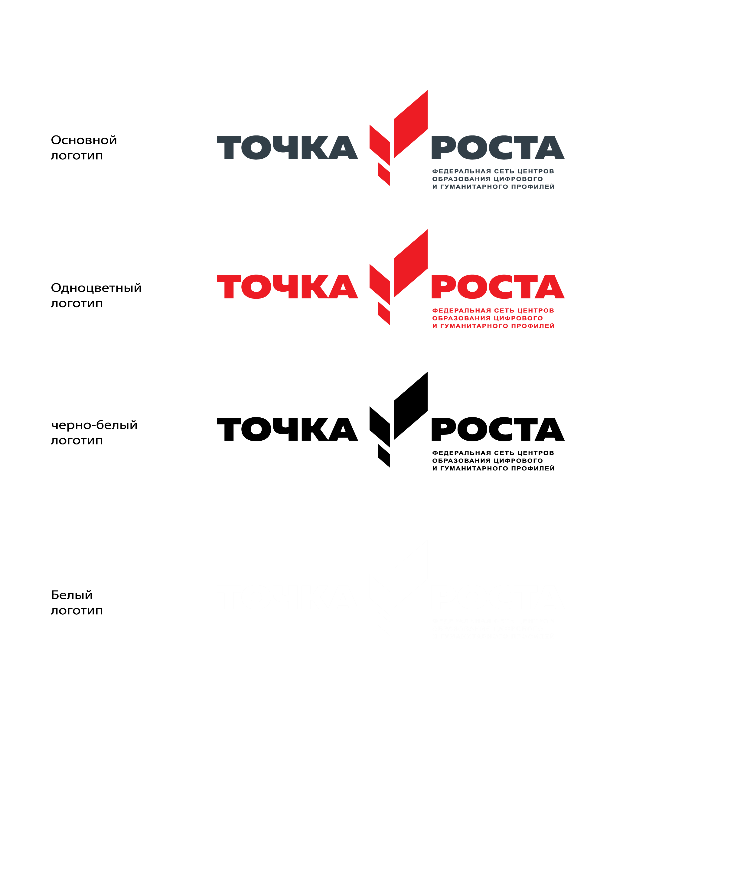 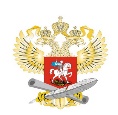 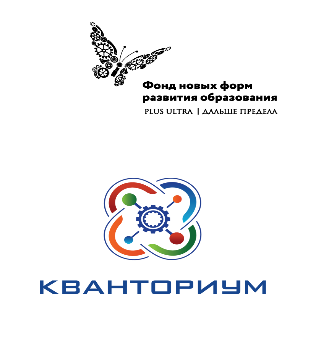 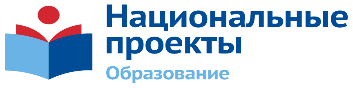 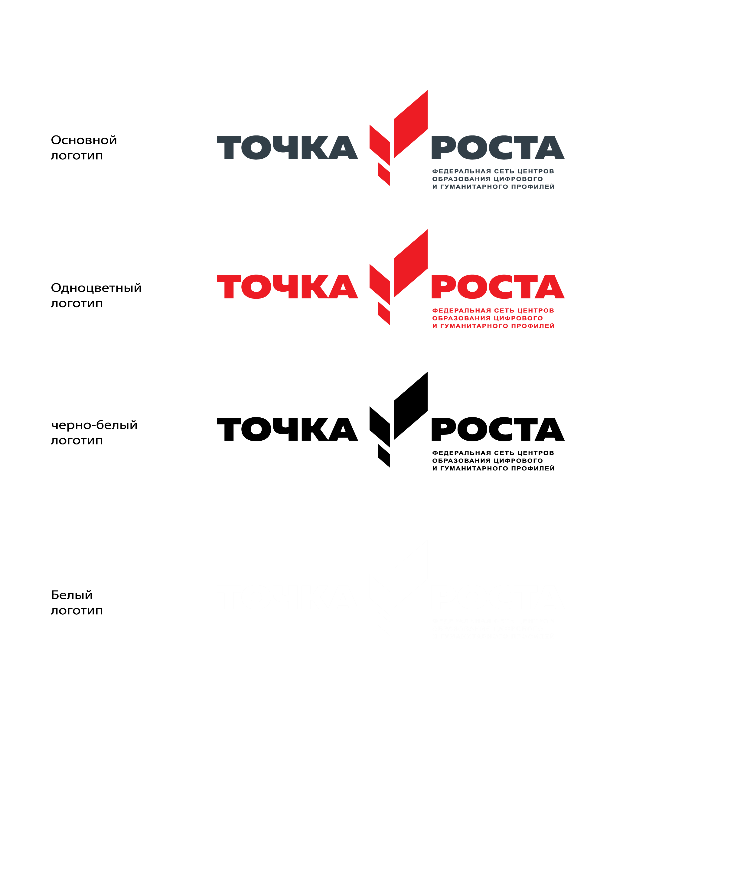 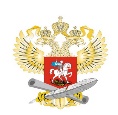 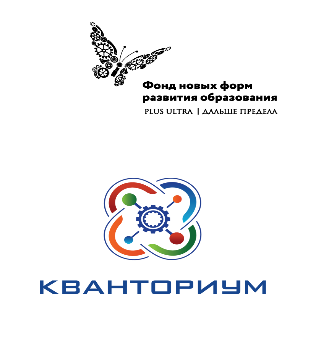 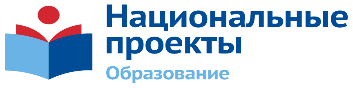                                                                                                                                                                                                                 Утверждаю:                                                                                                                                                                                       Руководитель                                                                                                                                                                                                                               Центра образования цифрового и                                                                                                                                                                                                                            гуманитарного профилей «Точка роста»	Бадрудинов А.К.Расписание Центра образования цифрового и гуманитарного профилей «Точка роста» МБОУ «Агвалинская гимназия имени Кади Абакарова» на 2021-2022 учебный год.Цифровой профильЦифровой профильЦифровой профиль	Гуманитарный профиль	Гуманитарный профиль«Технология»«Технология»«Информатика»«Основы безопасности жизнедеятельности»«Основы безопасности жизнедеятельности»Понедельник«Роботехника»14.00-15.20«Промышленный дизайн»12.25-13.20«Шахматы»15.00-17.00Вторник«Роботехника»14.00-15.20«Промышленный дизайн»12.25-13.20«Проектирование в среде скретч»15.00-17.00«Шахматы»15.00-17.00Среда«Роботехника»14.00-15.20«Роботехника»15.00-17.00«Проектирование в среде скретч»15.00-17.00Четверг«Роботехника»14.00-15.20«Промышленный дизайн»12.25-13.20«Проектирование в среде скретч»15.00-17.00Пятница«Роботехника»14.00-15.20«Школа безопасности»14.10-15.00Суббота«Роботехника»15.00-17.00«Шахматы»15.00-15.35